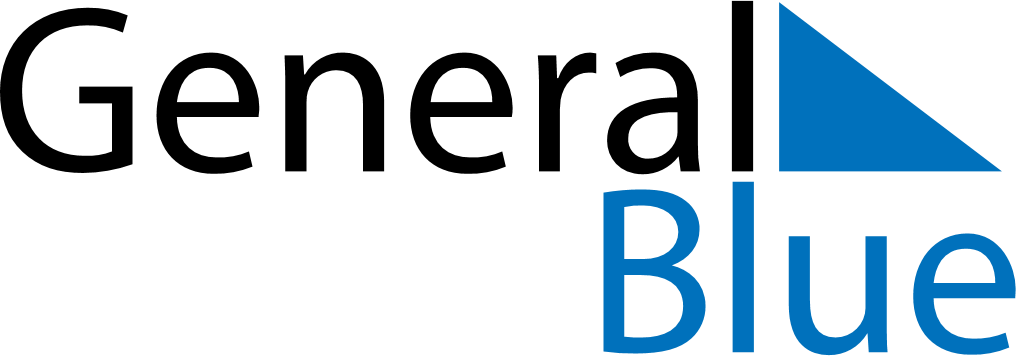 July 2023July 2023July 2023BahamasBahamasSundayMondayTuesdayWednesdayThursdayFridaySaturday123456789101112131415Independence Day16171819202122232425262728293031